PŘÍLOHA 1ROD STŘEDNÍ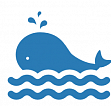 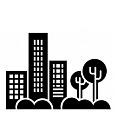 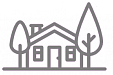 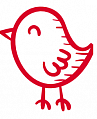 ROD ŽENSKÝ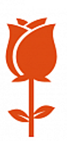 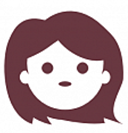 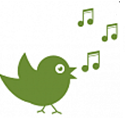 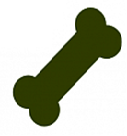 ROD MUŽSKÝ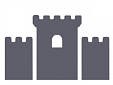 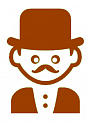 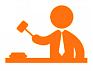 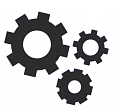 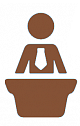 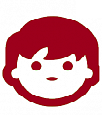 PŘÍLOHA 2PŘÍLOHA 3POZNÁMKA: Do kolonek lze lepit různá nebo vkládat slova. Učitel si tímto způsobem může ověřit, jak děti danou látku zvládají, například formou diktátu.KUŘEMĚSTOSTAVENÍMOŘEPÍSEŇRŮŽEKOSTŽENASROJSOUDCEHRADPŘEDSEDAPÁNHUŽ1. pád MĚSTO         2. pád bez MĚSTA         1. pád MOŘE        2. pád bez MOŘE                   1. pád KUŘE  2. pád bez KUŘETE        1. pád STAVENÍ 2. pád bez STAVENÍOKNOKOŠTĚRAJČEMEDVÍDĚHOUSEPRAVÍTKONEBEKOLOOHNIŠTĚDOUPĚKOPÍKRUŽÍTKOKORMIDLOBYDLENÍUMYVADLOBLAHOPŘÁNÍVYŠÍVÁNÍUKAZOVÁTKOJÍDLOSLUNCEToMĚSTO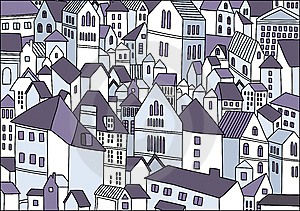 bez MĚSTAToMOŘE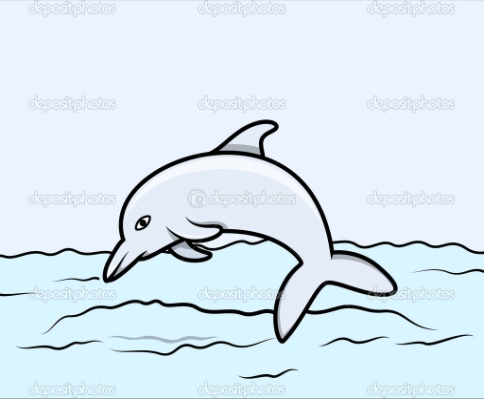 bez MOŘEToKUŘEbez KUŘETE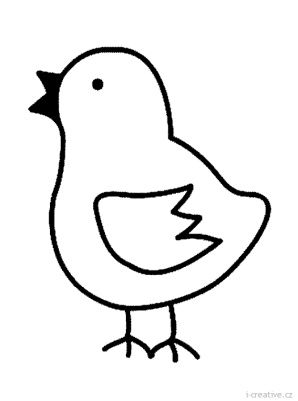 To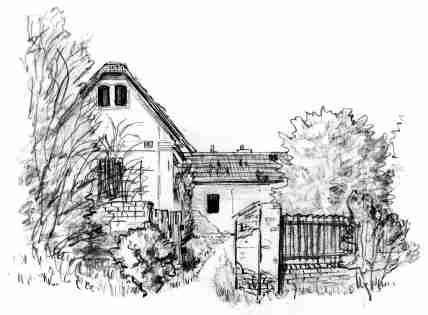 STAVENÍbez STAVENÍ